Sunday, February 1, 2015Sunday, February 1, 2015Monday, February 2, 2015Monday, February 2, 2015Tuesday, February 3, 2015Tuesday, February 3, 2015Wednesday, February 4, 2015Wednesday, February 4, 2015Thursday, February 5, 2015Thursday, February 5, 2015Friday, February 6, 2015Friday, February 6, 2015Saturday, February 7, 2015Saturday, February 7, 20156:00AMJake And The Never Land Pirates (R) 'CC'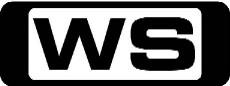 GWhere's Mama Hook? / Captain Hook's New HobbyJake leads his team, including Izzy, Cubby and their parrot lookout, Skully aboard their amazing ship, Bucky, sailing from their Pirate Island hideout on a lost treasure hunt throughout Never Land. 6:30AMSofia The First (R) 'CC'GThe Tri-Kingdom PicnicSofia shows James how to be a good sport at the annual picnic. 7:00AMWeekend Sunrise 'CC'Wake up to a better breakfast with Andrew O'Keefe and Monique Wright for all the latest news, sport and weather. 10:00AMSpecial 'CC'GBerett's Tour de Cure11:00AMSeven Network Sport 2014 'CC'Cadel Evans Great Ocean Road RaceJoin Cadel Evans in his last professional road race that features some of the biggest names in world cycling. The race begins at Geelong's waterfront, through Cadel's hometown of Barwon Heads, then along the coast through Torquay and Bells Beach before winding back through the rolling Ceres hills to Geelong. Hosted by Mark Beretta with commentary by Phil Liggett, Matt Keenan and Robbie McEwen. 4:00PM2015 Australian Open 'CC'Day 14 - Mixed Doubles FinalsLive coverage of the Grand Slam of Asia-Pacific, the Australian Open. The world's top tennis players converge on Melbourne Park to vie for the prestigious title and a record prize pool of $30 million, one of the biggest in world sport. 6:00PMSeven News 'CC'Seven News live and comprehensive coverage of breaking news and local, national and international top stories, plus Sport, Finance and Weather updates. 6:30PM2015 Australian Open 'CC'Night 14 - Men's FinalLive coverage of the Grand Slam of Asia-Pacific, the Australian Open. The world's top tennis players converge on Melbourne Park to vie for the prestigious title and a record prize pool of $30 million, one of the biggest in world sport. 10:30PMSunday Late Movie (R) 'CC' (1993)M(V,L)Striking DistanceFormerly a homicide detective, Tom Hardy was busted down to river rescue patrol two years ago when he publicly challenged his superiors, including most of his own family, about the identity of his father's killer. Convinced that a newly active serial killer is the same gunaman who murdered his father, despite the fact that another man is already behind bars for that crime, Hardy is working out of his jurisdiction to catch the murderer. At odds with his new partner, he goes around the system, defying his uncle, his father's successor as chief of homicide, as he races the clock to find the real killer before the wrong man is executed for the crime. Starring BRUCE WILLIS, TOM SIZEMORE, DENNIS FARINA, ROBERT PASTORELLI, SARAH JESSICA PARKER and TIMOTHY BUSFIELD.12:35AMProperty Ladder (R) 'CC'PGStreatham / AldershotTonight, host Sarah Beeny gives more down-to-earth advice for property developers, including Matt and Jodie Turnbull in Streatham and Clive and Deborah Jacobs in Aldershot, as they try to make a profit. 1:35AMHarry's Practice (R) 'CC'GJoin Dr Harry Cooper and Dr Katrina Warren for everything you need to know about animals. 2:00AMHome ShoppingShopping program. 3:00AMNBC Today 'CC'International news and weather including  interviews with newsmakers in the world  of politics, business, media, entertainment and sport. 4:00AMNBC Meet The Press 'CC'David Gregory interviews newsmakers from around the world. 5:00AMSunrise Extra 'CC'Bringing you the best moments of your mornings with the Sunrise team. 5:30AMSeven Early News 'CC'Latest news, sport and weather from Australia and around the world. 6:00AMSunrise 'CC'Wake up to a better breakfast with Samantha Armytage and David Koch for all the latest news, sport and weather. 10:00AMNFL 'CC'  *Live*Super Bowl XLIX: TBC v TBC4:00PMSeven News At 4 'CC'Seven brings you the latest developments in today's top stories at home and around the world, plus sport, finance and weather updates. 5:00PMDeal Or No Deal (R) 'CC'GJoin Andrew O'Keefe in the exhilarating game show where contestants play for $200,000. 5:30PMMillion Dollar Minute 'CC'GMillion Dollar Minute is a battle of general knowledge, where every correct answer is a step closer to the ultimate test: Can one person, in one minute, win one million dollars? Hosted by SIMON REEVE.6:00PMSeven News 'CC'Seven News live and comprehensive coverage of breaking news and local, national and international top stories, plus Sport, Finance and Weather updates. 7:00PMHome and Away 'CC'  *Series Return*PG(A,V,S)The devastation of the bus crash sends shockwaves through the Bay. Andy and Ash rescue Phoebe from Neive's assistant. Roo learns that Maddy has run away from hospital. Starring GEORGIE PARKER, KASSANDRA CLEMENTI, TAI HARA and ISABELLA GIOVINAZZO.7:30PMMy Kitchen Rules 'CC'  *Series Return*PGIn the new season, Manu Feildel and Pete Evans return to host and judge the ultimate home-cooking battle! But this time around, a twist that will change the rules and raise the stakes! Tonight QLD's Jac and Shaz are cooking the first meal for the series. Will these mums from the country be able to wow their competitors and our judges? Or will the pressure take its toll? Hosted by 8:45PMProgram T.B.A. **11:15PMSpecial (R) 'CC'MA(A,N)Botched Up BridesSurgeons meet brides whose pre- wedding cosmetic surgery has gone horribly wrong including a lip filler that caused a nasty reaction and a bad gastric bypass that could mean cancelling the big day. 12:15AMHarry's Practice (R) 'CC'GJoin Dr Harry Cooper and Dr Katrina Warren for everything you need to know about animals. 1:00AMHome ShoppingShopping program. 3:00AMHarry's Practice (R) 'CC'GJoin Dr Harry Cooper and Dr Katrina Warren for everything you need to know about animals. 3:30AMSons And Daughters (R) 'CC'PGLeigh contemplates revenge over Shane. 4:00AMNBC Today 'CC'International news and weather including interviews with newsmakers in the world of politics, business, media, entertainment and sport. 5:00AMSunrise Extra 'CC'Bringing you the best moments of your mornings with the Sunrise team. 5:30AMSeven Early News 'CC'Latest news, sport and weather from Australia and around the world. 6:00AMSunrise 'CC'Wake up to a better breakfast with Samantha Armytage and David Koch for all the latest news, sport and weather. 9:00AMThe Morning Show 'CC'PGJoin Larry Emdur and Kylie Gillies each morning for a variety of segments on the latest news, entertainment and other hot topics. 11:30AMSeven Morning News 'CC'Latest news, sport and weather updates from Australia and around the world. 12:00PMThe Midday Movie (R) 'CC' (1998)M(V,S)CaptiveAn American ad executive desperate for money to pay court ordered debts, is drawn into a scheme to kidnap the son of his boss. Starring RICHARD GRIECO, MARIE-JOSEE CROZE, MICHELE GREENE, PAUL HOPKINS, LAWRENCE ARCOUETTE, JUSTIN BRADLEY, DENNIS ST JOHN, NEIL KROETSCH and TEDD DILLON.2:00PMThe Daily Edition 'CC'Catch up on all of the hottest issues from today's news and entertainment with lively discussions, interviews and crosses to newsmakers around the country. Presented by Sally Obermeder, Kris Smith, Monique Wright and Tom Williams. 3:00PMThe Chase (R) 'CC'GFour contestants go into battle against the Chaser as they try to win thousands of pounds. However, standing in the way is their common enemy, the Chaser, one of the finest quiz brains in the UK. Hosted by BRADLEY WELSH.4:00PMSeven News At 4 'CC'Seven brings you the latest developments in today's top stories at home and around the world, plus sport, finance and weather updates. 5:00PMDeal Or No Deal (R) 'CC'GJoin Andrew O'Keefe in the exhilarating game show where contestants play for $200,000. 5:30PMMillion Dollar Minute 'CC'GMillion Dollar Minute is a battle of general knowledge, where every correct answer is a step closer to the ultimate test: Can one person, in one minute, win one million dollars? Hosted by SIMON REEVE.6:00PMSeven News 'CC'Seven News live and comprehensive coverage of breaking news and local, national and international top stories, plus Sport, Finance and Weather updates. 7:00PMHome and Away 'CC'PG(A,D)Kyle's chances of survival are slim. Someone finds out they may never walk again while another is in a deep coma.  Will Sophie hand herself into police? Starring NIC WESTAWAY and BRIDGETTE SNEDDON.7:30PMMy Kitchen Rules 'CC'PGTonight, the pressure is on for engaged WA couple Kat and Andre who are hoping their seaside Instant Restaurant will be enough to impress the judges. But will their big personalities get in the way of their cooking? Hosted by PETE EVANS and MANU FEILDEL.8:45PMProgram T.B.A. **10:30PMScandal 'CC'M(S)Mama Said Knock You OutThe Grant children prepare for a live television interview with Fitz and Mellie at the White House. Meanwhile, Adnan looks to Harrison for help and Rowan warns Olivia to stop investigating B613. Starring KERRY WASHINGTON, COLUMBUS SHORT, GUILLERMO DIAZ, DARBY STANCHFIELD, KATIE LOWES, TONY GOLDWYN, JEFF PERRY, BELLAMY YOUNG and JOSHUA MALINA.11:30PMCougar Town 'CC'PGMystery of LoveAfter Travis and Laurie have Jules and Grayson over for a sophisticated brunch, Jules attempts to prove that she and Grayson are the better couple. Andy plans a beach day for Stan so he will be considered a fun dad. Meanwhile, Tom helps Ellie finish a teen novel she started writing years ago. Starring COURTNEY COX, BUSY PHILIPPS, CHRISTA MILLER, DAN BYRD, IAN GOMEZ, JOSH HOPKINS and BRIAN VAN HOLT.12:00AMHappy Endings (R) 'CC'PGParty Of SixSo many bad things have happened every time the friends celebrate Penny's birthday, they're wondering if her special day might be cursed. Will this year's celebtrations be any better? Starring ELIZA COUPE, ELISHA CUTHBERT, ZACHARY KNIGHTON, ADAM PALLY, DAMON WAYANS JR, CASEY WILSON, MIKAELA HOOVER and BRIAN THOMAS SMITH.12:30AMHappy Endings (R) 'CC'PGYou Snooze, You BruiseDave finds himself bullied at the gym by Corey so former bully Alex coaches him on fighting back. Meanwhile, the residents at Brad and Jane's condo are fed up with Jane being too controlling. Starring ELIZA COUPE, ELISHA CUTHBERT, ZACHARY KNIGHTON, ADAM PALLY, DAMON WAYANS JR, CASEY WILSON, BOBBY MOYNIHAN, STEPHEN GUARINO, GUNNAR PETERSEN, E J  CALLAHAN, STEPHANIE ALLYNNE and SARA RODIER.1:00AMHome ShoppingShopping program. 3:00AMDr Oz (R) 'CC'PGAndrew Weil's Anti-Inflamatory DietGet answers to your health questions from Dr Oz and other leading doctors, hospitals, associations and authors. 4:00AMNBC Today 'CC'International news and weather including interviews with newsmakers in the world of politics, business, media, entertainment and sport. 5:00AMSunrise Extra 'CC'Bringing you the best moments of your mornings with the Sunrise team. 5:30AMSeven Early News 'CC'Latest news, sport and weather from Australia and around the world. 6:00AMSunrise 'CC'Wake up to a better breakfast with Samantha Armytage and David Koch for all the latest news, sport and weather. 9:00AMThe Morning Show 'CC'PGJoin Larry Emdur and Kylie Gillies each morning for a variety of segments on the latest news, entertainment and other hot topics. 11:30AMSeven Morning News 'CC'Latest news, sport and weather updates from Australia and around the world. 12:00PMThe Midday Movie (R) 'CC' (1998)M(V)Sam Churchill: Search For A Homeless ManA seemingly straightforward missing person's case leads a private investigator into a battle against a child pornography ring. Starring JOHN SCHNEIDER, ROBIN LIVELY, ALEX ROCCO, RUDY RAMOS, DAVID BRAINARD, STEPHANIE LOGAN and DEL ZAMORA.2:00PMThe Daily Edition 'CC'3:00PMThe Chase (R) 'CC'GFour contestants go into battle against the Chaser as they try to win thousands of pounds. However, standing in the way is their common enemy, the Chaser, one of the finest quiz brains in the UK. Hosted by BRADLEY WELSH.4:00PMSeven News At 4 'CC'Seven brings you the latest developments in today's top stories at home and around the world, plus sport, finance and weather updates. 5:00PMDeal Or No Deal (R) 'CC'GJoin Andrew O'Keefe in the exhilarating game show where contestants play for $200,000. 5:30PMMillion Dollar Minute 'CC'GMillion Dollar Minute is a battle of general knowledge, where every correct answer is a step closer to the ultimate test: Can one person, in one minute, win one million dollars? Hosted by SIMON REEVE.6:00PMSeven News 'CC'Seven News live and comprehensive coverage of breaking news and local, national and international top stories, plus Sport, Finance and Weather updates. 7:00PMHome and Away 'CC'PGAndy blows up at Nate when he learns that Sophie caused the accident. Oscar heads to the city to search for Maddy. Starring KASSANDRA CLEMENTI, JAKE SPEER, KYLE PRYOR, TAI HARA and BRIDGETTE SNEDDON.7:30PMMy Kitchen Rules 'CC'PGTonight, it's cowboy Robert and his daughter Lynzey's turn to give their Instant Restaurant some Texan flavour as we head to NSW. Hosted by PETE EVANS and MANU FEILDEL.8:45PMProgram T.B.A. **9:45PMCriminal Minds (R) 'CC'M(V)Devil's NightThe BAU team must find a killer who has struck Detroit for the past three years solely during the raucous pre-Halloween celebration 'Devil's Night'. Will they find their monster in disguise? Starring JOE MANTEGNA, THOMAS GIBSON, SHEMAR MOORE, MATTHEW GRAY GUBLER, KIRSTEN VANGSNESS, ERNIE HUDSON, LEONARD ROBERTS, CARL LUMBLY, JOCKO SIMS, MANDY LEVIN, STACY HIGHSMITH, AVA ACRES and KEN OLANDT.11:00PMGrimm 'CC'AV(V,H)Mommy DearestA horrible new predator creeps into Portland with its sight set on a young expectant couple who are close friends of Sgt. Wu. Nick and Hank must figure out how to deal with Wu as the investigation escalates. Starring DAVID GIUNTOLI, RUSSELL HORNSBY, BITSIE TULLOCH, SILAS WEIR MITCHELL, REGGIE LEE, SASHA ROIZ, BREE TURNER, CLAIRE COFFEE, JAMES FRAIN and SHOHREH AGHDASHLOO.12:00AMSecret Life Of Students (R) 'CC'M(S,L)Follows the lives of 12 students through the channels of social media as they leave home. Every text, call, Facebook update, tweet and google search will show exactly what they share and hide. 1:00AMHome ShoppingShopping program. 3:00AMHarry's Practice (R) 'CC'GJoin Dr Harry Cooper and Dr Katrina Warren for everything you need to know about animals. 3:30AMSons And Daughters (R) 'CC'PGGordon is torn as he goes through with a scheme to keep Barbara. 4:00AMNBC Today 'CC'International news and weather including interviews with newsmakers in the world of politics, business, media, entertainment and sport. 5:00AMSunrise Extra 'CC'Bringing you the best moments of your mornings with the Sunrise team. 5:30AMSeven Early News 'CC'Latest news, sport and weather from Australia and around the world. 6:00AMSunrise 'CC'Wake up to a better breakfast with Samantha Armytage and David Koch for all the latest news, sport and weather. 9:00AMThe Morning Show 'CC'PGJoin Larry Emdur and Kylie Gillies each morning for a variety of segments on the latest news, entertainment and other hot topics. 11:30AMSeven Morning News 'CC'Latest news, sport and weather updates from Australia and around the world. 12:00PMThe Midday Movie (R) 'CC' (2013)PG(A)The MakeoverHannah is an uptight Consultant who hires handsome beer vendor Elliot in the attempt to turn him into a viable candidate for congress. She soon learns there's more to Elliot than just good looks. Starring JULIA STILES, DAVID WALTON, CAMRYN MANHEIM and FRANCES FISHER.2:00PMThe Daily Edition 'CC'3:00PMThe Chase (R) 'CC'GFour contestants go into battle against the Chaser as they try to win thousands of pounds. However, standing in the way is their common enemy, the Chaser, one of the finest quiz brains in the UK. Hosted by BRADLEY WELSH.4:00PMSeven News At 4 'CC'Seven brings you the latest developments in today's top stories at home and around the world, plus sport, finance and weather updates. 5:00PMDeal Or No Deal (R) 'CC'GJoin Andrew O'Keefe in the exhilarating game show where contestants play for $200,000. 5:30PMMillion Dollar Minute 'CC'GMillion Dollar Minute is a battle of general knowledge, where every correct answer is a step closer to the ultimate test: Can one person, in one minute, win one million dollars? Hosted by SIMON REEVE.6:00PMSeven News 'CC'Seven News live and comprehensive coverage of breaking news and local, national and international top stories, plus Sport, Finance and Weather updates. 7:00PMHome And Away 'CC'  *Triple Episode*PG(V,D,A)Oscar tracks down Maddy in the city. John takes the law into his own hands to teach Jett a lesson. A disturbing video from Phoebe's launch night goes viral on the internet and a new cop arrives in town. Starring SHANE WITHINGTON, WILL MCDONALD, KASSANDRA CLEMENTI  and JAKE SPEER.8:30PMProgram T.B.A. **10:30PMGrimm 'CC'MOnce We Were GodsNick and Hank find themselves thrown into the middle of an ancient battle and things heat up when the Wesen Council decides to get involved. Meanwhile, Sgt. Wu is still reeling from the events he recently experienced. Starring DAVID GIUNTOLI, RUSSELL HORNSBY, BITSIE TULLOCH, SILAS WEIR MITCHELL, REGGIE LEE, SASHA ROIZ, BREE TURNER, CLAIRE COFFEE, JAMES FRAIN and SHOHREH AGHDASHLOO.11:30PMTravel Unravelled (R) 'CC'MLiving On The EdgeWhen holidays go wrong, they go very wrong. From angry ostriches and swimsuit malfunctions to airport meltdowns, and you're about to see just how bad some travel experiences can be. 12:00AMDesperate Housewives (R) 'CC'MSorry GratefulGabrielle and Carlos invite the Sanchez's to a Thanksgiving and learn some surprising news. Then, Bree uncovers some family secrets. Starring TERI HATCHER, FELICITY HUFFMAN, MARCIA CROSS, EVA LONGORIA, RICARDO ANTONIO CHAVIRA, DOUG SAVANT, VANESSA WILLIAMS, KATHRYN JOOSTEN, KEVIN RAHM, TUC WATKINS, MARK MOSES, BRENDA STRONG, JAMES DENTON, CHARLIE CARVER, JOSHUA LOGAN, DARCY ROSE BYRNES, BRIAN AUSTIN GREEN, JOHN SCHNEIDER and NANCY TRAVIS.1:00AMHome ShoppingShopping program. 3:30AMHarry's Practice (R) 'CC'GJoin Dr Harry Cooper and Dr Katrina Warren for everything you need to know about animals. 4:00AMNBC Today 'CC'International news and weather including interviews with newsmakers in the world of politics, business, media, entertainment and sport. 5:00AMSunrise Extra 'CC'Bringing you the best moments of your mornings with the Sunrise team. 5:30AMSeven Early News 'CC'Latest news, sport and weather from Australia and around the world. 6:00AMSunrise 'CC'Wake up to a better breakfast with Samantha Armytage and David Koch for all the latest news, sport and weather. 9:00AMThe Morning Show 'CC'PGJoin Larry Emdur and Kylie Gillies each morning for a variety of segments on the latest news, entertainment and other hot topics. 11:30AMSeven Morning News 'CC'Latest news, sport and weather updates from Australia and around the world. 12:00PMThe Midday Movie (R) 'CC' (1996)M(V)Crimes Of Passion: Voice From The GraveThe spirit of a murdered young woman connects with a nurse to help solve the mystery of her death. Starring KEVIN DOBSON, MEGAN WARD, JOHN TERLESKY, MICHAEL RILEY, KIM DICKENS, TIM GRIMM, ROBERT KNEPPER, KELLI WILLIAMS, DARRYL THEIRSE, APRIL GRACE, JOHN CAROLL LYNCH and MICHAEL MANTELL.2:00PMThe Daily Edition 'CC'3:00PMThe Chase (R) 'CC'GFour contestants go into battle against the Chaser as they try to win thousands of pounds. However, standing in the way is their common enemy, the Chaser, one of the finest quiz brains in the UK. Hosted by BRADLEY WELSH.4:00PMSeven News At 4 'CC'Seven brings you the latest developments in today's top stories at home and around the world, plus sport, finance and weather updates. 5:00PMDeal Or No Deal (R) 'CC'GJoin Andrew O'Keefe in the exhilarating game show where contestants play for $200,000. 5:30PMMillion Dollar Minute 'CC'GMillion Dollar Minute is a battle of general knowledge, where every correct answer is a step closer to the ultimate test: Can one person, in one minute, win one million dollars? Hosted by SIMON REEVE.6:00PMSeven News 'CC'Seven News live and comprehensive coverage of breaking news and local, national and international top stories, plus Sport, Finance and Weather updates. 7:00PMBetter Homes And Gardens 'CC'GTonight in a new season, we welcome Home and Away star Demi Harman and House Rules winner Adam Dovile to the team as they join Johanna and Tara for a massive home declutter! Karen has the perfect recipe to inspire healthy habits, while Ed puts a twist on barbecued chicken. And, Dr Harry travels to Cessnock to meet some Wildlife warriors on a mission to save wombats. 8:30PMThe Friday Movie11:00PMProgram T.B.A. **12:00AMProperty Ladder 'CC'PGChiswickTonight, host Sarah Beeny continues the property- for-profits series in Chiswick, west London, helping Richard Chan and Isabelle Peno through possibly the biggest challenge she's ever seen. 1:00AMReady For Love 'CC'PGLove ConnectionsNow that Tim, Ernesto and Ben have each chosen their top eight women, it is time to get to know their women on a more personal level. Hosted by GUILIANA RANCIC and BILL RANCIC.3:00AMHome ShoppingHome Shopping 4:00AMNBC Today 'CC'International news and weather including interviews with newsmakers in the world of politics, business, media, entertainment and sport. 6:00AMSaturday Disney (R) 'CC'GGreat fun and entertainment including your favourite Disney shows. Hosted by CANDICE DIXON, NATHAN MORGAN and TEIGAN NASH. 7:00AMWeekend Sunrise 'CC'Wake up to a better breakfast with Andrew O'Keefe and Monique Wright for all the latest news, sports and weather. 10:00AMThe Morning Show - Weekend 'CC'PGJoin Larry Emdur and Kylie Gillies to catch up on all the highlights from this week's program, including a variety of segments on the latest news, entertainment and other hot topics. 12:00PMSurf Patrol (R) 'CC'GA young lifesaver must save an elderly man in treacherous surf, and a plague of bluebottles has lifesavers run off their feet. Hosted by TOM WILLIAMS.12:30PMProgram T.B.A. **4:30PMBetter Homes And Gardens (R) 'CC'GTara, Rob and Jason go head to head with $500 and the challenge to create the best man cave, ladies retreat and family fun zone as they can.  Try Karen's honeycomb and chocolate Pavlov and Graham visits a small garden big on tropical style. Ed cooks up the ultimate menu for family movie night including homemade barbecue chips, at home Chinese takeaway and inside out choc tops.  Dr Harry proves it's never too late to teach an old dog something new. Joh visits an iconic Melbourne home. 5:30PMHighway Patrol (R) 'CC'PGInches From DeathSenior Constable Dean Pickering is called to a nasty crash where two kids have stolen a car, with their reckless driving leading them to wrap the car around a tree. The driver is trapped in the car and as paramedics frantically try to free the boy, Constable Dean tries to work out just what these kids have been doing. Then, a driver is stopped in Epping for driving an unregistered car and it turns out to be no easy intercept. Hosted by HUGH WADE.6:00PMSeven News 'CC'Seven News live and comprehensive coverage of breaking news and local, national and international top stories, plus Sport, Finance and Weather updates. 7:00PMFamily Movie Special9:00PMThe Saturday Movie11:00PMProgram T.B.A. **12:00AMProperty Ladder ‘CC’   PGTelford / Mansfield     Follow amateur developers as they renovate their properties in the hope of making a profit. Tonight, bouncers Danny Smith and Sean Spencer make an unlikely pair of developers. They've taken on a Victorian terraced house and are determined to renovate it themselves on a non-existent budget. Hosted by Sarah Beeny.                              1:00AMGCB  (R) ‘CC’     M (S)Sex Is DivineWhen Pastor Tudor surprises the congregation with an assignment to get frisky, the GCBs take their homework seriously. Meanwhile, Amanda accepts a job as Pastor Tudor's assistant. Starring JENNIFER ASPEN, BRAD BEYER, LESLIE BIBB, KRISTIN CHENOWETH, MARK DEKLIN, DAVID JAMES ELLIOTT, MARISOL NICHOLS, ANNIE POTTS, MIRIAM SHOR, TYLER JACOB MOORE, LAURAN IRION, JACK DEPEW, BRUCE BOXLEITNER, ERIC WINTER and ALIX ELIZABETH GITTER 2:00AMGCB  (R) ‘CC’     M Pride Comes Before A FallPastor Tudor's rivalry with Reverend Steve has Amanda taking charge of a church musical and Sharon takes her "Losing it with Jesus" weight loss program to the next level and recruits Gigi to help. Starring JENNIFER ASPEN, BRAD BEYER, LESLIE BIBB, KRISTIN CHENOWETH, MARK DEKLIN, DAVID JAMES ELLIOTT, MARISOL NICHOLS, ANNIE POTTS, MIRIAM SHOR, TYLER JACOB MOORE, LAURAN IRION, JACK DEPEW, BRUCE BOXLEITNER, ERIC WINTER and ALIX ELIZABETH GITTER 3:00AMHarry’s Practice (R) ‘CC’    GJoin Dr Harry Cooper and Dr Katrina Warren for everything you need to know about animals. 3:30AMIt Is Written   PGReligious Program 4:00AMHome Shopping 5:00AMDr Oz (R) ‘CC’    PGAm I Normal...Or Nuts!?   Get answers to your health questions from Dr Oz and other leading doctors, hospitals, associations and authors.